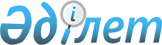 Об установлении квоты рабочих мест для трудоустройства инвалидов
					
			Утративший силу
			
			
		
					Постановление акимата Райымбекского района Алматинской области от 15 декабря 2016 года № 342. Зарегистрировано Департаментом юстиции Алматинской области 30 декабря 2016 года № 4056. Утратило силу постановлением акимата Райымбекского района Алматинской области от 3 ноября 2023 года № 358
      Сноска. Утратило силу постановлением акимата Райымбекского района Алматинской области от 03.11.2023 № 358.
      В соответствии с подпунктом 6) статьи 9 Закона Республики Казахстан от 06 апреля 2016 года "О занятости насаления" и приказом Министра здравоохранения и социального развития Республики Казахстан от 13 июня 2016 года № 498 "Об утверждении Правил квотирования рабочих мест для инвалидов", акимат Райымбекского района ПОСТАНОВЛЯЕТ:
      1. Установить квоты рабочих мест для трудоустройства инвалидов без учета рабочих мест на тяжелых работах, работах с вредными, опасными условиями труда организациям со списочной численностью работников:
      1) от пятидесяти до ста человек – в размере двух процентов списочной численности работниов;
      2) от ста одного до двухсот пятидесяти человек – в размере трех процентов списочной численности работников;
      3) свыше двухсот пятидесяти одного человека – в размере четырех процентов списочной численности работников.
      2. Контроль за исполнением настоящего постановления возложить на заместителя акима района Байедилова Талгата Ескендировича.
      3. Возложить на руководителя аппарата акима района Такабаева Олжаса Маратовича опубликование настоящего постановления после государственной регистрации в органах юстиции в официальных и периодических печатных изданиях, а также на интрнет-ресурсе, определяемом Правительством Республики Казахстан и на интернет-ресурсе акимата района.
      4. Настощее постановление вступает в силу со дня государственной регистрации в рганах юстиции и вводится в действие по истечении десяти календарных дней после дня его первого официального опубликования.
					© 2012. РГП на ПХВ «Институт законодательства и правовой информации Республики Казахстан» Министерства юстиции Республики Казахстан
				
      Аким Райымбекского района

Ж. Тажиев
